Β.8 Ενδεικτικό πρότυπο έκθεσης προόδου 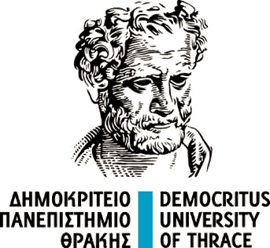 ΔΗΜΟΚΡΙΤΕΙΟ ΠΑΝΕΠΙΣΤΗΜΙΟ ΘΡΑΚΗΣΤμήμα Δασολογίας και Διαχείρισης Περιβάλλοντος και Φυσικών ΠόρωνΣχολή Γεωπονίας και Δασολογίας(1η, 2η, κ.ά) Έκθεση Προόδουτου/της υποψήφιου/ας διδάκτορα:  Όνομα /Επώνυμο/ΑΕΜ με θέμα: “Τίτλος διδακτορικής διατριβής” Προςτην Τριμελή Συμβουλευτική ΕπιτροπήΌνομα Επώνυμο, βαθμίδα  (Επιβλέπων) - Τμήμα Όνομα Επώνυμο, βαθμίδα  - Τμήμα Όνομα Επώνυμο, βαθμίδα – ΤμήμαΥπογραφή ΥΔΌνομα ΥΔΗμερομηνίαΣύντομη περιγραφή της διδακτορικής διατριβής με αναφορά στον στόχο και στην προσέγγιση που ακολουθείται.Σύντομη περίληψη της ΔΔ, των στόχων, της προσέγγισης κ.ά.Ερευνητικές Δραστηριότητες που έχουν πραγματοποιηθεί κατά το διάστημα από ηη/μμ/εεεε- ηη/μμ/εεεεΕνδεικτικά:Βιβλιογραφική επισκόπηση:( Έγινε μελέτη και ανάλυση...)Ανάπτυξη μεθόδων: (Για τις ανάγκες της μελέτης αναπτύχθηκαν...)Ερευνητικά αποτελέσματα (Τα αποτελέσματα της μελέτης ...)Συζήτηση- Συμπεράσματα της εως τώρα μελέτης (Η έως τώρα πορεία του ερευνητικού μέρους της ΔΔ...)Άλλες δραστηριότητες του/της ΥΔΕνδεικτικά:Παροχή επικουρικού διδακτικού/εργαστηριακού έργου: (στο πλαίσιο του μαθήματος ....με υπεύθυνο τον/την Καθ......  ) Συμμετοχή σε ερευνητικά έργα: (Συμμετοχή στην ομάδα υλοποίησης του έργου … που υλοποιείται στο πλαίσιο (π.χ. Ερευνώ Καινοτομώ)… με ΕΥ τον/την … Το έργο έχει ως στόχο … Η συμμετοχή του σε αυτό συνίσταται...)Συγγραφή ερευνητικών εργασιών: (Έχουν γίνει δεκτές οι εργασίες … Έχουν αποσταλεί προς δημοσίευση οι εργασίες …)Παρουσίαση αναρτημένων παρουσιάσεων σε συνέδρια:( Έχουν γίνει δεκτές.....)Προγραμματισμός ερευνητικής μελέτης για την επόμενη περίοδο από ηη/μμ/εεεε- ηη/μμ/εεεεΠαρουσίαση των σχεδιαζόμενων δραστηριοτήτων (μεθοδολογία, σχεδιασμός επομενων βημάτων της μελέτης κ.ά.Προγραμματισμός τυχόν άλλων δραστηριοτήτων για την επόμενη περίοδο από ηη/μμ/εεεε- ηη/μμ/εεεεΠρογραμματισμός διδακτικών δραστηριοτήτων, συμμετοχής σε συνέδρια, συγγραφής εργασιών κ.ά.Ενδεικτικές βιβλιογραφικές αναφορέςΕνδεικτικές βιβλιογραφικές αναφορές